Vestbygd oppvekstsenter = Trafikksikker skoleTRAFIKKSIKKERHETSPLAN
Når barn, elever og voksne ved Vestbygd oppvekstsenter ferdes i trafikken, skal det skje på en sikker og trygg måte. Planen vi har utarbeidet skal hjelpe oss med å skape gode trafikanter.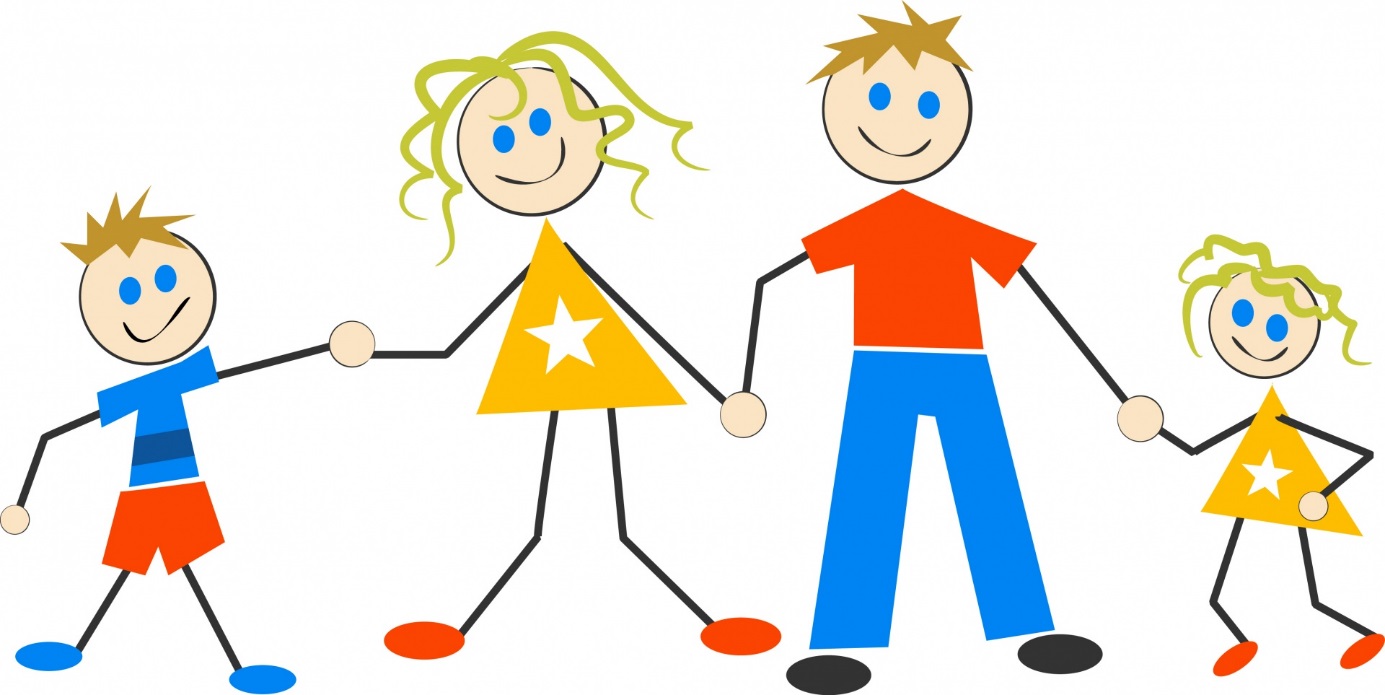 Oktober 2018InnholdForord …………………………………………………………..……………. Side 3Allmenne regler …………………………………………………….………. Side 3Dette gjør vi på oppvekstsenteret når:…… …………………...………… Side 3Vi reiser med buss …………………………………………………………. Side 4Vi sykler i trafikken ………………………………………………………… Side 4Vi går i trafikken …………………………………………………   ………. Side 4Vi bruker privatbiler, kjøring av foreldre eller andre ………… …..……. Side 5Bruk av refleksvester …………………………………………………...… Side 5Oppfølging av planen ……….. ……………………………………...…… Side 5Plan for trafikkopplæring i barnehagen  ..……………………….……….Side 6Plan for trafikkopplæring 1. – 4. trinn  .………………………….………. Side 7Plan for trafikkopplæring 5. – 7. trinn .…………………………………. Side 11Plan for trafikkopplæring 8. – 10. trinn .…………………………………Side 13Plan for valgfag trafikkopplæring ………………………………………. Side 15ForordVestbygd oppvekstsenter har omtrent 30 barn og elever som daglig ferdes i trafikken for å komme seg til og fra oppvekstsenteret. Vestbygd er ei langstrakt bygd med smale bygdeveier og små grender langs veien. Oppvekstsenteret med barnehage og skole ligger midt i bygda i grenda Vågehamn. Her er det i tillegg til oppvekstsenteret, boligfelt, butikk, kirke, idrettshall og bibliotek. Noen av barna går til barnehagen/skolen, men de fleste kommer med skolebuss, de fleste barna i barnehagen kommer hit i bil sammen med foresatte. Det er ingen gang eller sykkelstier i Vestbygda. Selv om det mange plasser finnes gang- og sykkelstier er det også områder der elever må sykle på trafikkert vei for å komme til skolen. Det er også overganger som krever oppmerksomhet fra fotgjengere og syklende. Noen elever kommer til skolen med skolebuss.Planen for trafikkopplæring er laget i henhold til mål i Kunnskapsløftet og Rammeplan for barnehage, og er basert på opplegg vi har brukt i flere år.Allmenne reglerDet er skolens ansvar å sørge for at elevene har et trygt og sikkert skolemiljø. Dette omfatter også skoleveien.Lov om barnehager § 2. barnehagen skal ha en helsefremmende og en forebyggende funksjon og bidra til å utjevne sosiale ferdigheter,§ 9 A-2.Retten til eit trygt og godt skolemiljøAlle elevar har rett til eit trygt og godt skolemiljø som fremjar helse, trivsel og læring.Dette gjør vi ved Vestbygd oppvekstsenter når –Vi reiser med skolebuss til og fra skolen:Det går to busser til skolen, en fra Øksneshamn og en fra Lødingen til Vågehamn.  Barnehagebarn og elever går på bussen på holdeplasser langs veien.Foreldrene har ansvar for trafikksikkerheten til barna til de kommer seg på bussen. Bussjåførene skal gi barna beskjed om å ha på setebelte, og de skal påse at beltet er på før bussen begynner å kjøre.Det skal være ro i bussen, og passasjerene skal rette seg etter beskjeder fra sjåføren.I mørketida skal barn som benytter skolebuss bruke refleks.Ved ankomst oppvekstsenteret parkeres bussene på parkeringsplassen med døra mot åpninga i gjerdet på fotballbanen. Elevene går da rett inn på skoleplassen. Om vinteren skal passasjen over fotballbanen brøytes, men i tilfeller der det ikke er gjort må elevene gå forsiktig langs veien. Den voksne som har inspeksjon skal være tilstede i skoleområdet og ha tilsyn med elevene ved skolebussenes ankomst og avgang.Når barnehagebarn reiser med skolebussen, skal en voksen fra barnehagen ta i mot/avlevere barna på bussen.Vi reiser med buss i barnehage-/skoletida.Antall elever pr. voksen når vi reiser med busser ikke et fastsatt tall, men vurderes ut fra hver enkelt situasjon.For barnehagebarn er regelen pr. voksen max 6 barn over 3 år, og 3 barn pr. voksen for barn under 3 år.Barna og elevene må på forhånd ha fått opplæring i hvordan man opptrer på bussholdeplassen og i bussen. Alle skal bruke setebeltet i bussen/være sikret etter gjeldende trafikksikkerhetsforskrifter for sikring av barn i buss.Vi sykler i trafikken (gjelder barn over 10 år og voksne)Antall elever pr. voksen på sykkelturer vurderes ved hver enkelt tur.De voksne som er med på sykkelturer skal bruke skolens refleksvester.På sykkelturer i skolens regi skal det være voksne først og sist i rekka.De voksne skal ha mobiltelfon eller mulighet for annen kommunikasjon seg imellom.Alle skal bruke sykkelhjelm. Om noen kommer uten hjelm får de ikke delta på turen.Syklene må være i forskriftsmessig stand, og det er foreldrenes ansvar å sørge for det.Elever som kommer med sykkel som ikke er i stand får ikke delta på sykkelturer i skolens regi.Vi går i trafikkenAntall barn/elever skal være i henhold til barnehagens og skolens regler for turer ut av oppvekstsenterets område.Vi følger trafikkreglene slik vi har lært.De voksne bruker refleksvest. I mørketida skal også elevene bruke refleksvest.  Vi bruker privatbiler.Ved skole-/barnehageårets start skal foresatte få utdelt samtykkeskjema for barn/elever i privatbil. Foran hver tur må personalet sjekke at slik tillatelse foreligger.Dersom det er nødvendig å transportere elever i privatbiler, må skolen forsikre seg om at transporten foregår på en forsvarlig måte.Personalet skal forsikre seg om at det foreligger skriftlig tillatelse fra foresatte før barn/elever transporteres i privatbiler.Bruk av refleksvesterAlle voksne bruker refleksvester på turer sammen med elevene.Elevene bruker refleksvester på turer der de voksne mener det er nødvendig.Barnehagebarna skal alltid ha refleksvester på seg på turer ut av det inngjerdede skoleområdet.Oppfølging av planenForeldrene skal involveres i oppvekstsenterets trafikksikkerhetsarbeid gjennom informasjon på foreldremøter og gjennom FAU.Det er de voksnes ansvar å hjelpe elevene med å etterkomme innholdet i trafikksikkerhetsplanen – det gjelder voksne både i barnehagen, på skolen og heime.Planen skal hver vår evalueres i personalgruppen og i FAU.Plan for barnehagenRammeplan for barnehagen, kap. 9, Nærmiljø og samfunn:«Barnas medvirkning barnehagens hverdag, legger grunnlaget for videre innsikt i og erfaring med deltakelse i et demokratisk samfunn. Gjennom utforskning, opplevelser og erfaringer skal barnehagen bidra til å gjøre barna kjent med eget nærmiljø, samfunnet og verden».Gjennom arbeid med nærmiljø og samfunn skal barnehagen bidra til at barna: Utforsker ulike landskap, blir kjent med institusjoner og steder i nærmiljøet og lærer å orientere seg og ferdes trygt.Personalet skal introdusere barna for personer, steder og samfunnsinstitusjoner i nærmiljøet og hjelpe barna og orientere seg og ferdes trygt.Plan for 1. – 4. trinnKompetansemål i kroppsøving etter 4. trinn:Elevene skal kunne følge trafikkregler for fotgjengere og syklister.Plan for 5. – 7. trinn.Kompetansemål i kroppsøving etter 7. trinn:Elevene skal kunne praktisere trygg bruk av sykkel som framkomstmiddelPlan for 8. – 10. trinn.Kunnskapsløftet – kunnskapsmål i naturfag etter 10. trinn:Elevene skal gjøre greie for hvordan trafikksikkerhetsutstyr hindrer og minsker skader ved uhell og ulykker. Elevene skal gjøre greie or begrepene fart og akselerasjon, måle størrelsene med enkle hjelpemidler og gi eksempler på hvordan kraft er utnyttet til akselerasjon.Elevene skal følge sikkerhetstiltak som er beskrevet i HMS-rutiner og gjøre risikovurderingerValgfag på ungdomstrinnet (mulig valg)Enkelte år tilbys trafikk som valgfag på ungdomstrinnet, og elever som tar faget får utvidet kompetanse i trafikkfaget.Kunnskapsløftet skisserer følgende kompetansemål i trafikk valgfag for ungdomstrinnet:Elevene skal følge trafikkregler og demonstrere hva hensynsfull, oppmerksom og forsiktig atferd er.Elevene skal gi praktiske eksempler på og reflektere over hvordan sansing og reaksjoner, kommunikasjon og samhandling påvirker trafikkavvikling og trafikksikkerhet.Elevene skal diskutere hvordan oppmerksomhet og rusmidler kan påvirke sanser og reaksjonsevne i trafikken.Elevene skal foreta risikovurdering av egen skolevei og forklare sammenhengen mellom erfaring og ulykkesrisiko.Elevene skal demonstrere hvilke plikter og hvilket ansvar de har ved en trafikkulykke, og utføre livreddende førstehjelp gjennom praktiske øvelser.Elevene skal vurdere fart, krefter og risiko i forskjellige trafikksituasjoner og drøfte resultatene.Elevene skal vise hvordan trafikksikkerhetsutstyr kan redusere skader og hvorfor det er viktig å bruke utstyret riktig.Elevene skal presentere eksempler på trafikksikkerhetstiltak som reduserer faren for ulykker ved trafikk i mørke og under forskjellige vær- og føreforhold. Elevens skal demonstrere at et kjøretøy er forsvarlig og forskriftsmessigI stand og utføre sikkerhetskontroll og vedlikehold.AktivitetMål NårBegrepsinnlæringKjøretøy-buss-skolebuss-Bil-lastebil -sykebil-politibil-brøytebil-traktorVei-grusvei-asfaltvei- sti-veikryss-brøytekanter-isRefleks-vest-refleksbåndSkilt-gangfelt-bussholdeplassLære grunnleggende begreper innafor trafikkHele åretGå i nærmiljøet og se seg for i trafikkenKunne gå trygt på tur sammen med de andre i barnehagen-kunne gå i rekke-kunne gå på riktig side av veienTarkusopplegget til Trygg TrafikkRefleksopplæring-demonstrere refleksbruk-refleksutdelingVite at refleks og spesielt refleksvest hjelper kjørende å se deg.-bruke refleks når du ferdes i trafikkenTrinnAktivitetMålNårBegrepsinnlæringFotgjengerGangfeltTrafikantVeikryssFortauGang/sykkelveiKjøretøySkiltgruppeneKunnskapsmål: Elevene skal forstå de vanligste ordene vi bruker i trafikkopplæring. Hele åretSkolevei/kartleggingHvor bor eleveneHvor går man fysiskDen enkeltes skoleveiMed og uten gang og sykkelstiKunnskapsmål:-kunne farene på sin egen skoleveiAugustSeptemberFokusere på trafikk i og rundt skolegårdenBall ut av skolegårdenKlatring på brøytekanterBiler på skolens område i skoletidenKunnskapsmål: Elevene skal kjenne til farer rundt skolegården.Ferdighetsmål: Se seg for i trafikken. Gå på rett side av veien.Stoppe ved kryssing av veiIkke gå mange i breddHele åretRefleksopplæringDemonstrere refleksbrukrefleksutdelingKunnskapsmål: Kjenne til hvordan en refleks virker og hvorfor vi bruker refleks.Ferdighetsmål: Bruke refleks i mørketidaOktober-februarTurer i trafikkenFerdighetsmål: Gå på rett side av veien. Se seg forIkke leke i trafikkenIkke gå mange i bredd. Hele åretRegler i forhold til transportBruke bilbelte. Stå i ro på holdeplassSituasjonsbetingetSkiltopplæringBli kjent med skilt i nærmiljø. Hele åretSykkelopplæringPraktisk sykling med/uten hjelpKunnskapsmål: Vite hvordan hjelmen skal sitte på hodet. Vite at skadet hjelm må kastes.Ferdighetsmål: Kunne gå av og på sykkel og sykle enkle strekninger. Bruke hjelm.JuniForeldresamarbeidPresentere planen på bli-kjent-dagene Valg av fremkomstmiddel Presentere planen på foreldremøteMål: Bevisstgjøre foreldrene på verdien av å være god rollemodellGi foresatte kunnskap om trafikksikker skole.Første foreldremøte på høsten2. TrinnRegler i forhold til transportSkolebussHvordan oppfører vi oss på bussholdeplass og ved av og på stigning.Ferdighetsmål: Bruke bilbelte under transport.Stå i ro på busstoppen.Høst/situasjonsbetingetGå-regler i trafikkenGå langs vei, fortau, gang og sykkelsti.Kryssing av vei med og uten gangfelt.Ferdighetsmål: Kunne regler for krysning av veiBruke sansene i trafikken. Vite at høyre/venstreregel også gjelder på gangvei.Hele åretSkiltKunnskapsmålVære kjent med skilt i nærmiljøet. Hele åretRefleksopplæringDemonstrere refleksbrukRefleksutdelingKunnskapsmål: Kjenne til hvordan en refleks virker og hvorfor vi bruker refleks.Ferdighetsmål: Bruke refleks i mørketidaVite hvilken side refleks skal brukes på. Oktober-februarSykkelopplæringPraktisk treningKunnskapsmål: Vite hva som er påbudt utstyr. Skjønne hvorfor hjelm er viktig.. FerdighetsmålBruke sykkelhjelmVårTurer i trafikkenRegler for kryssing av veiHele åretForeldresamarbeidPresentere planen på foreldremøteMål: Bevisstgjøre foreldrene på verdien av å være god rollemodellGi foresatte kunnskap om trafikksikker skole.Første foreldremøte på høstenTrinnwww.trafikkogskole.noHøstRefleksopplæringRefleksjaktenTelling på høsten. Trygg trafikks landsdekkende refleksjakt.SkiltPåbudsskiltForbudsskiltOpplysningsskiltFareskiltKunnskapsmål: Elevene skal kunne forskjellen på de ulike skiltgruppeneFerdighetsmål: Elevene skal kunne forklare hva skiltene i nærmiljøet betyr. Hele åretSykkelopplæringPraktisk sykkeltreningPraktisk sykkelprøveSykling i trafikkenFerdighetsløypeKunnskapsmål: Kunne reglene for sykling i trafikk. Ferdighetsmål: Kunne sykle på rett side av veien, holde avstand og være på rekkeVårTurer i trafikkenHoldninger til kryssing av vei.KunnskapsmålKunne ferdes trygt i trafikkenHele åretForeldresamarbeidPresentere planen på foreldremøteMål: Bevisstgjøre foreldrene på verdien av å være god rollemodellGi foresatte kunnskap om trafikksikker skoleFørste foreldremøte på høstenTrinnSykkelopplæringDele ut «Sykkel i veien»Teoretisk prøve Bruke materiell fra Trygg trafikkBesøk sykkelløype i Kongsvik.Teknisk sjekk av sykkelKunnskapsmål: Ferdighetsmål: Kunne ferdes trygt i trafikkenKunne følge trafikkskilt du møter på din sykkelvei.Mars/aprilVårJuniSkiltRepetisjon av skiltTurer i trafikkenOrganiserte turerHele åretForeldresamarbeidPresentere planen på foreldremøte«Mekkekveld»Mål: Bevisstgjøre foreldrene på verdien av å være god rollemodellFå foresatte til å ta ansvar for teknisk stand på sykleneGi foresatte og elever kunnskap om viktigheta av å ha en trafikksikker sykkel.Første foreldremøte på høsten.VårKlassetrinn:Tid på året:Mål:Aktivitetsforslag:Utstyr:Mellomtrinn: Felles for alle trinn: Oppstartuke på høstenSykkeldag med grunnleggende trafikk og sykkelferdigheterPå vår: Sykkeldag:TrafikkreglerHjelmTrafikkreglerFerdigheter gjennom sykling i terrengVår og høst: Sykkel er et tilbud i fysaken. Da er trafikkregler osv en del av dette.Mellomtrinn: Felles for alle trinn: Oppstartuke på høstenSykkeldag med grunnleggende trafikk og sykkelferdigheterPå vår: Sykkeldag:TrafikkreglerHjelmTrafikkreglerFerdigheter gjennom sykling i terrengVår og høst: Sykkel er et tilbud i fysaken. Da er trafikkregler osv en del av dette.Mellomtrinn: Felles for alle trinn: Oppstartuke på høstenSykkeldag med grunnleggende trafikk og sykkelferdigheterPå vår: Sykkeldag:TrafikkreglerHjelmTrafikkreglerFerdigheter gjennom sykling i terrengVår og høst: Sykkel er et tilbud i fysaken. Da er trafikkregler osv en del av dette.Mellomtrinn: Felles for alle trinn: Oppstartuke på høstenSykkeldag med grunnleggende trafikk og sykkelferdigheterPå vår: Sykkeldag:TrafikkreglerHjelmTrafikkreglerFerdigheter gjennom sykling i terrengVår og høst: Sykkel er et tilbud i fysaken. Da er trafikkregler osv en del av dette.Mellomtrinn: Felles for alle trinn: Oppstartuke på høstenSykkeldag med grunnleggende trafikk og sykkelferdigheterPå vår: Sykkeldag:TrafikkreglerHjelmTrafikkreglerFerdigheter gjennom sykling i terrengVår og høst: Sykkel er et tilbud i fysaken. Da er trafikkregler osv en del av dette.5. trinnPlanen presenteres på 1. foreldremøte på høstenKunnskapsmål:Elevene skal kjenne til hvilke regler som gjelder for bruk av sykkel i trafikken. Elevene skal kjenne til hva slags sykkelutstyr/tilbehør man må og bør bruke når man sykler.Ferdighetsmål:Elevene skal aktivt kunne bruke sykkelregler når de ferdes i trafikken. Eleven skal bruke hjelm ved sykling.Holdningsmål: Eleven skal ta hensyn til andre trafikanter når han/hun sykler. Ellers:Eleven skal kunne veise aktsomhet også inne på skolens bussholdeplass og parkeringsplassTeori: Trafikkboka fra Trygg Trafikk + Sykkelhefte 1 fra Trygg Trafikk. Sykkeltur – vi sykler og ser hvor elevene bor.Trafikkboka fra Trygg Trafikk + Sykkelhefte 1 fra Trygg Trafikk. Noen sykler og hjelmer for utlån.6.trinnPlanen presenteres på 1. foreldremøte på høstenKunnskapsmål:Elevene skal forstå viktigheten med bruk av sikkerhetsutstyr ved sykling i terreng.Ferdighetsmål:Eleven skal kunne ha kontroll over sykkelen ved sykling i terreng.Holdningsmål:Ved sykling i terreng skal eleven til enhver tid ta hensyn til dyr og mennesker som ferdes i naturen. Ellers:Eleven skal kunne vise aktsomhet også inne på skolens bussholdeplass og parkeringsplass. Teori: Trafikkboka fra Trygg Trafikk + Sykkelhefte 2 fra Trygg Trafikk. Kartlegging hvor langt går/sykler elevene i løpet av skoleåret. Hvilken distanse tilsvarer det?Sette opp statistikk over hvordan elevene kommer seg til skolen e.l. tverrfaglig med matematikk – bearbeiding av tallmateriale.Trafikkboka fra Trygg Trafikk + Sykkelhefte 2 fra Trygg Trafikk. Noen sykler og hjelmer for utlån.7.trinnPlanen presenteres på 1. foreldremøte på høstenKunnskapsmål:Eleven skal forstå hvilke trafikkregler som gjelder for syklister og fotgjengere. Ferdighetsmål:Eleven skal ha grunnleggende trafikk- og sykkelferdigheter. Eleven skal kunne ferdes på sykkel i området med og uten sykkelsti og fotgjengerfelt. Eleven skal bruke riktig trafikksikkerhetsutstyr. Holdningsmål:Eleven skal vise gode holdninger i forhold til trafikksikkerhet.Ellers: Elevene skal kunne vise aktsomhet også inne på skolens bussholdeplass og parkeringsplass. Teori: Trafikkboka fra Trygg Trafikk + Sykkelhefte 2 fra Trygg Trafikk. Fartskontroll (Bankfjæra), tverrfaglig med matematikk – bearbeiding av tallmateriale.Trafikkboka fra Trygg Trafikk + Sykkelhefte 1 fra Trygg Trafikk. Noen sykler og hjelmer for utlån.Stoppeklokke, kalkulator, avstandsmerker.AktivitetMålNårGjennomgang av rutinerBruk av skolebuss Ankomst til skolen og avgang fra skolenHvordan vi ferdes i trafikkenBruk av sikkerhetsutstyrSykkeldagKunnskapsmål:Elevene skal kjenne til hvilke regler som gjelder for bruk av sykkel i trafikken. De skal også kjenne til hva slags utstyr man må og bør ha på sykkelen når man sykler i trafikken.Ferdighetsmål:Elevene skal aktivt kunne bruke sykkelregler når de ferdes i trafikken. Elevene skal bruke hjelm når de sykler i regi av skolen.Holdningsmål:Elevene skal ta hensyn til andre trafikanter når de sykler.Elevene skal kunne vise aktsomhet på skolens parkerings-/bussholdeplass.AugustNaturfagprosjekt om fart og akselerasjon-teori-praktisk utprøvingSikkerhet og risikovurdering i trafikkenGi elevene kunnskap om viktigheten av at sykkelen deres er trafikksikker.Foreldresamarbeid-presentere planene på skoleårets første foreldremøteBevisstgjøre de foresatte om verdien av å være gode rollemodeller.Det er de foresattes ansvar å sørge for at barnas sykler er i forsvarlig stand til å ferdes med i trafikken.